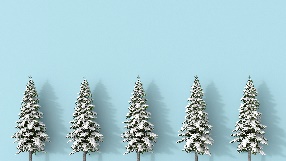 Annual Hadley Mothers Club banquet    Tuesday December 12th    Cocktails at 6pm, dinner 6:30.  We will be celebrating together at the Hadley American Legion, Post 271, 162 Russell Street Hadley.  First Floor.Cash bar.  Food provided by Chef, Patricia MoriartyDinner will start with 2 scrumptious appetizers.  Followed by a buffet consisting of Mixed Greens salad,  Chicken Marsala, Pasta with tomatoes & gorgonzola, fresh vegetable, dinner rolls.We will then be offered mini-filled cupcakes from Gregs Goodies.HMC has generously offered to pay for dessert.  Thank you!Cost of dinner will be $28.00 (includes tip).   Cash, Check or Venmo ~ night of the banquet*Please bring a wrapped ornament for our ornament swap if you want to partake in the that tradition* And don’t forget your food pantry donations.  Items donated will go to Hadley food pantry.  They are always need of pantry staples and health & beauty items (peanut butter, pasta, canned foods, diapers, shampoo, deodorant, soap, treats, etc.).For every 5 items you donate, your name will be put in a drawing for 2 small prizes donated by member Kris   Lets show them our HMC spirit and fill a box or two of food for those less fortunate in our community!!  Please RSVP to Kris M via text by Friday December 8th   at the latest413 559 7934We sure hope you can join in the celebration!!